星の等級と明るさの関係 〜もう電卓は使わない〜　資料2021/03/05久万高原天体観測館　藤田康英【１】小学校の復習・１等から６等までの星の明るさは？-------------------------------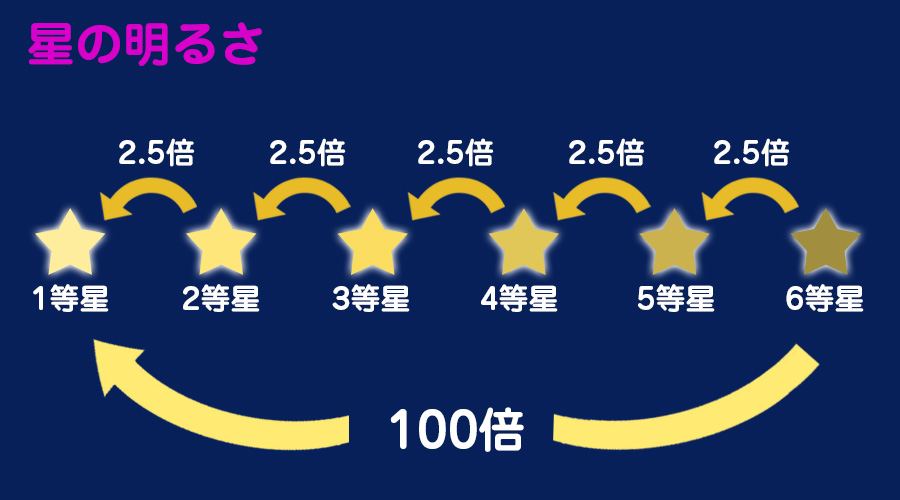 図１　小学校で習う等級と明るさのルール・１等星の明るさは100とします・２等星は100/2.5=40・３等星は40/2.5=16・４等星は16/2.5=6.4・５等星は6.4/2.5=2.5（本当は2.56）・６等星は2.5/2.5=1表１　等級差と明るさの関係（小学校のまとめ）【２】星の等級のおもしろい性質----------------------------------------------------　等級をネットで調べると、「等級は対数表示になっている」→ 意味不明、何？？？　等級が対数とはどんな意味があるのでしょう？＜１つ目の答＞等級差は足し算に分解できます。以下の表に分解の例を示します。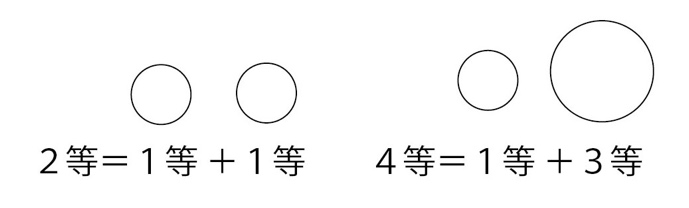 図２　等級差を分けるイメージ《練習問題１：自分が思う数字で表を作ってみよう！》空欄を埋めてね。表２　等級を足し算に分解する例＜２つ目の答＞	分解した等級の足し算はそれぞれの明るさのかけ算になります。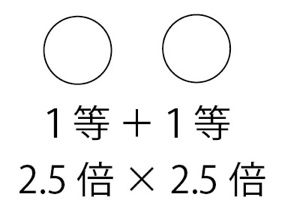 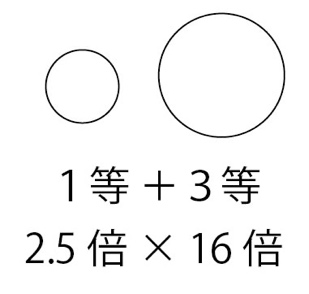 　　　　図３　等級差を分けたら、それぞれの明るさをかけ算する《練習問題２：等級差を分解して明るさを書いてみよう！》空欄を埋めてね。表３　等級差の足し算はそれぞれの明るさのかけ算をすれば良い【３】明るさのキリ番を紹介します---------------------------------------------------------小学校で習った表は、突然100倍が出ます。10倍があればかけ算が楽になるでしょう。５等＝100倍から考察します。５等　＝　○等＋○等　＝　10×10　= 100倍○等の答えは2.5等です。2.5等は10倍でとてもキリが良い「神の値」です。2.5等の10倍、5等の100倍は常に使います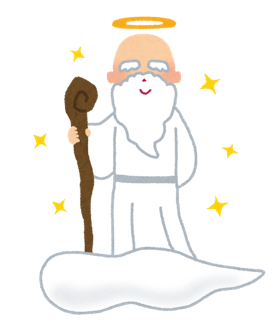 【４】0.5等刻みの表作りに挑戦！---------------------------------------------------------2.5等の中に小数点0.5等が出て来たので１つだけ覚えてください。　　　0.5等 = 1.6倍　（今は無条件に覚えてください）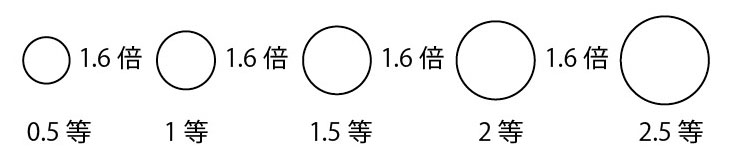   　図４　等級差0.5等刻みの明るさは1.6倍をかける（１等は2.5倍です）《練習問題３：小学校の表をアップグレードしよう！0.5等刻みの表》空欄を埋めてね。　ヒント：電卓や暗算で空欄を埋めましょう。0.5等増えると1.6倍します。表４　0.5等刻みの明るさ表の続きです。これらの空欄も埋めてみてください。【５】0.5等刻みの表を使った等級の分解--------------------------------------------------皆さんが作った0.5等刻みの表を使います。この表です。表４　0.5等刻みの明るさルールは今までと同じです。ヒントは(1)等級を分解しますが初めに2.5等や5等、7.5等を引けば、表の等級と同一になります。(2)従来通り明るさはかけ算します。最初に2.5等か5等を引けば、表４の等級が出るぞ！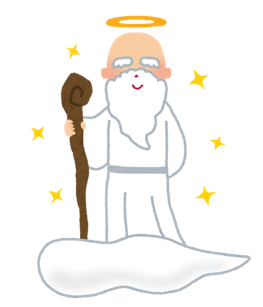 《練習問題４　：　0.5等刻みの等級差の分解》　表４を使い空欄を埋めてね。表５　0.5等刻みの等級差の分解※なんと明るさが最初に10倍または100倍が出るようになりました！　表４の明るさの値を10倍や100倍するだけですから計算の必要さえありません。　もしかすると理系の人は計算すらしていないのかもしれませんね。【６】最後の仕上げは0.1等のルール.   ------------------------------------------------　実際には2.6等、4.3等のように0.1等刻みがでてきます。しかし計算は非常に単純です。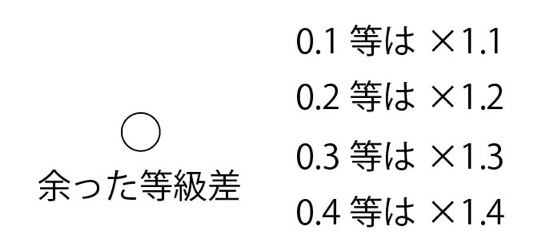 計算は１割増し、２割増し、３割増し、４割増しになる表６　0.1等の明るさのルール単純に0.1等増えるごとに１割増しになります。例えば	2.6等＝2.5等＋0.1等＝10×1.1	2.7等＝2.5等＋0.2等＝10×1.2	1.8等＝1.5等＋0.3等＝4×1.3《練習問題５：実際の等級差の分解》表４を見ながら空欄を埋めてね。表７　実際の等級差の分解と明るさの例これですべての等級差が足し算・かけ算で計算できるようになりました。等級差の分解をマスターすれば暗算もきます。各自で練習問題を作り頭のトレーニングをしてみましょう。【おまけ】　神の数字と思うものリストです（覚えておくと便利な数字たち）【おまけ２】　机に貼っておくと便利な表等級差と明るさの関係（小学校のまとめ）0.5等刻みの明るさ（神の表）等級の分解で最初に引く等級等級差明るさ（倍）1等2.52等6.43等164等405等100等級差等級を足し算に分解３等1等+2等、２等＋１等４等５等１等＋４等、２等＋３等６等７等２等＋５等、３等＋４等など８等２等＋６等、４等＋４等など10等等級差等級を足し算に分解する明るさはかけ算になる答え２等１等＋１等2.5倍× 2.5倍6.4倍３等１等＋２等４等１等＋３等2.5倍× 16倍40倍６等７等5等＋2等等級差明るさ（倍）0.5等1.61等2.51.5等2等2.5等10等級差明るさ（倍）3等3.5等4等4.5等5等100等級差明るさ（倍）5.5等6等6.5等7等7.5等1000等級差明るさ（倍）0.5等1.61等2.51.5等42等6.42.5等10等級差等級の分解明るさのかけ算明るさ（倍)3等2.5等+0.5等10×1.6163.5等4等2.5等+1.5等10×4404.5等5等2.5等＋2.5等5.5等5等+0.5等100×6等100×2.52506.5等5等＋1.5等等級差明るさ（倍）0.1等1.10.2等1.20.3等1.30.4等1.4（本当は1.45）等級差等級の分解明るさのかけ算明るさ（倍)0.6等0.5等+0.1等1.7等1.5等+0.2等4×1.22.6等3.7等2.5等+1等+0.2等4.4等2.5等+1.5等+0.4等10×4×1.45.3等ゼウス級
（ドンピシャ系）2.5等10倍ゼウス級
（ドンピシャ系）5等100倍ゼウス級
（ドンピシャ系）7.5等1000倍デーメーテール級（キリ番系）1.5等4倍デーメーテール級（キリ番系）3等16倍デーメーテール級（キリ番系）4等40倍アフロディテー級（すべての基本系）0.5等1.6倍アフロディテー級（すべての基本系）1等2.5倍パーン級（意外系）0.75等2倍等級差明るさ（倍）1等2.52等6.43等164等405等100等級差明るさ（倍）0.5等1.61等2.51.5等42等6.42.5等10等級差明るさ（倍）2.5等105等1007.5等100010等10000